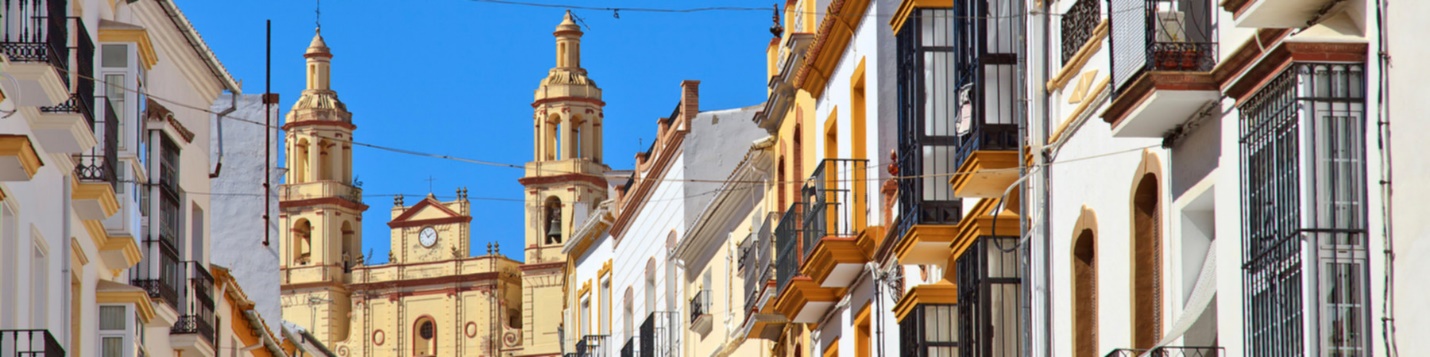 Andalucía y Costa Del Sol 8 dias (Salidas sabados)Itinerario1.º Día (Sábado) MADRID-CÁCERES-SEVILLA (560 kms)Salida de nuestra terminal a las 08:00 hrs. hacia Extremadura para llegar a Cáceres con tiempo libre para conocer el casco antiguo y su barrio medieval, considerado Patrimonio de la Humanidad. Almuerzo libre. Posteriormente salida por la Autovía de la Plata hacia Andalucía para llegar a Sevilla. Cena y alojamiento.2.º Día (Domingo) SEVILLAMedia pensión. Por la mañana visita de la ciudad, incluyendo el Parque de María Luisa, la Plaza de España, el exterior de la imponente Catedral y la Giralda y el típico Barrio de Santa Cruz con sus calles, plazas y estrechos callejones. Opcionalmente, tendrá la posibilidad de navegar por el rio Guadalquivir, donde podrá disfrutar de una panorámica con la Torre del Oro y la Expo 92. Visitar la plaza de toros de la Maestranza y por la noche continuar con un espectáculo de baile flamenco.3.º Día (Lunes) SEVILLA-CÓRDOBA (145 kms)Desayuno. Salida hacia la ciudad de Córdoba. Comenzaremos nuestra visita a pie desde la Puerta de Almodovar para llegar al barrio Judío y continuar con la visita del interior de la famosa Mezquita/ Catedral. Resto del tiempo libre. Cena y alojamiento.4.º Día (Martes) CÓRDOBA-RONDA-COSTA SOL (322 kms)Desayuno. Salida por la Ruta de los Pueblos Blancos hacia Ronda. Tiempo libre en esta bella población andaluza y continuación hacia la Costa del Sol. Cena y alojamiento.5.º Día (Miércoles) COSTA SOLMedia pensión. Día libre para disfrutar a su aire del ambiente cosmopolita de la Costa del Sol y de sus playas y múltiples restaurantes y centros de ocio.6.º Día (Jueves) COSTA SOLMedia pensión. Día libre a su entera disposición.7.º Día (Viernes) COSTA SOL-GRANADA (180 kms)Desayuno. Salida bordeando la Cosa hacia Granada. Visita del espectacular conjunto monumental de La Alhambra y el Generalife, antigua residencia de los reyes moros, con sus magníficos jardines, fuentes y arcadas, Patrimonio de la Humanidad. Cena y alojamiento. Por la noche visita opcional a las cuevas del Sacromonte con espectáculo de zambra flamenca.8.º Día (Sábado) GRANADA-TOLEDO-MADRID (446 kms)Desayuno y salida hacia la imperial ciudad de Toledo, cuna de civilizaciones y ciudad de las Tres Culturas donde en una época convivieron cristianos, judíos y musulmanes en paz y armonía. Almuerzo y visita de la ciudad para conocer sus estrechas calles y bellos monumentos. Posteriormente continuación hacia Madrid. Llegada y fin de los servicios.HotelesSEVILLA (Categoría A)AC SEVILLA TORNEO, HOTELCORDOBA (Única)EXE CIUDAD DE CORDOBA HOTELMARBELLA (Única)NH MARBELLA, HOTELTORREMOLINOS (Única)SOL PRINCIPE, HOTELGRANADA (Única)SARAY, HOTELIncluyeAutocar de lujo con WI-FI, gratuito.Guía acompañante.Visita con guía local en Sevilla, Córdoba, Granada y Toledo.Desayuno buffet diario.1 almuerzo y 7 cenas.Seguro turístico.PRECIO POR PERSONA: DBL- USD 1215 TPL- USD 1155 SGL- USD 1550SUPLEMENTO AGO/SEP/OCT: USD 75OPCIONALPAQUETE MADRID 2 NOCHES Incluye: 1 noche pre y 1 noche post con desayunos, trasladosNOTA: Sencilla no aplica viajando solo. Viajando solo pagaría suplemento. HOTELDBLTPLSGLHOTEL PUERTA DE TOLEDONoche adicional2308022276314122HOTEL MADRID CENTRO BY MELIANoche adicional300115289109530230HOTEL FLORIDA NORTENoche adicional2086920165292111HOTEL EMPERADORNoche adicional380155365148489287HOTEL CATALONIA GRAN VIANoche adicional348134334127586258